Virologica SinicaSupplementary DataMyocardial injury and related mortality in hospitalized patients with COVID-19 during the Omicron pandemic: new perspectives and insightsWu Hea,b,1, Ke Xu a,b,1, Li Nia,b, Junfang Wua,b, Yuxuan Zhanga,b, Kun Miaoa,b, Luyun Wanga,b, Dao Wen Wanga,b,*aDivision of Cardiology, Department of Internal Medicine, Tongji Hospital, Tongji Medical College, Huazhong University of Science and Technology, Wuhan, 430030, ChinabHubei Key Laboratory of Genetics and Molecular Mechanisms of Cardiological Disorders, Wuhan, 430030, China*Corresponding author. Email address: dwwang@tjh.tjmu.edu.cn (D.W. Wang)1Wu He and Ke Xu contributed equally to this work.Supplementary Table S1 Clinical Characteristics of COVID-19 Patients with Angiotensin II MeasurementCHD, coronary heart disease; T2D, type 2 diabetes; CKD, chronic kidney disease; SEM, standard error of mean; IQR, interquartile range.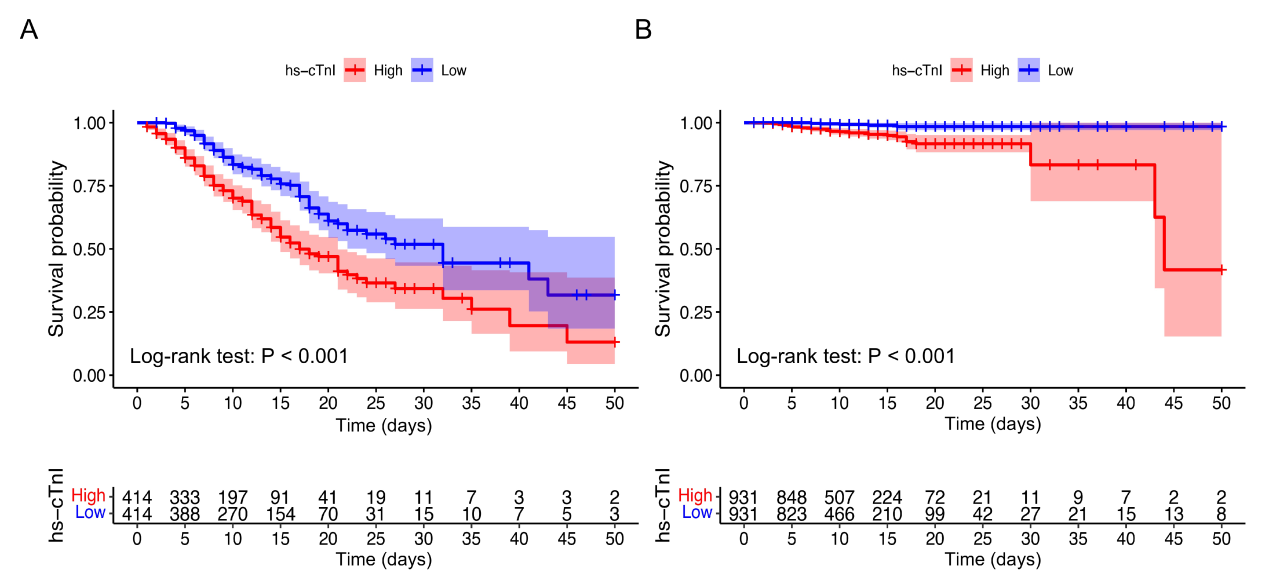 Supplementary Fig. S1. The Kaplan-Meier survival curve of in-hospital mortality for COVID-19 patients with different levels of hs-cTnI in myocardial injury group (A) and no injury group (B). hs-cTnI have been binary classified by the 50th percentile as the cut-off value (hs-cTnI cut-off value in myocardial injury group: 47.15 pg/mL; hs-cTnI cut-off value in no injury group: 4.55 pg/mL;).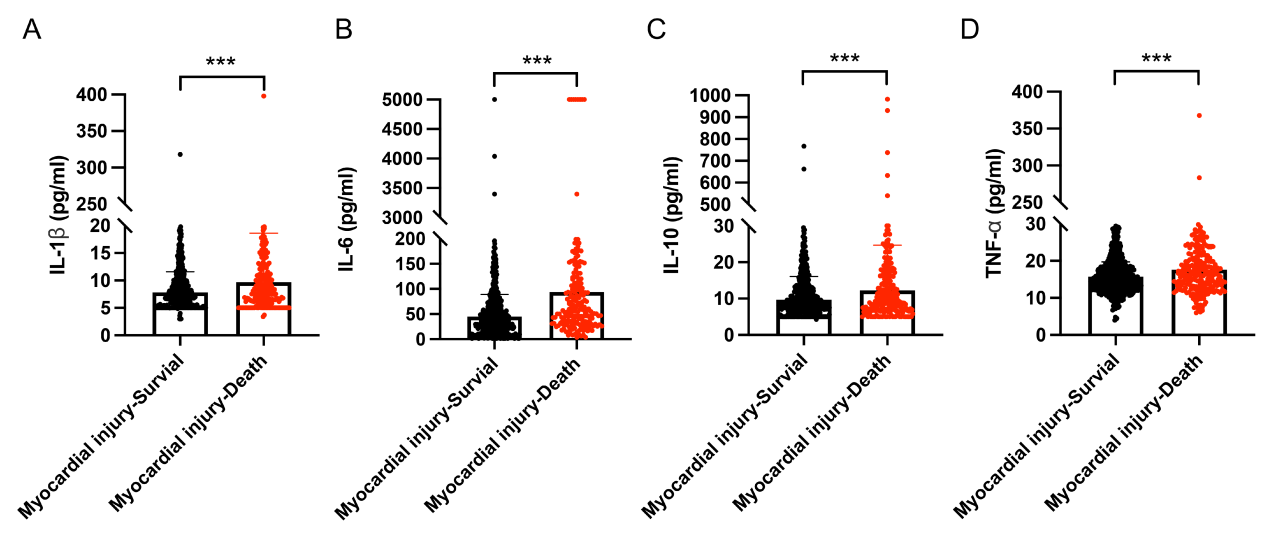 Supplementary Fig. S2. Comparison of IL-1β, IL-6, IL-10 and TNF-α levels between surviving and died COVID-19 patients in myocardial injury group. Data are presented as the mean ± standard deviation, and statistical analyses were performed using a t-test. *P < 0.05, **P < 0.01, ***P < 0.001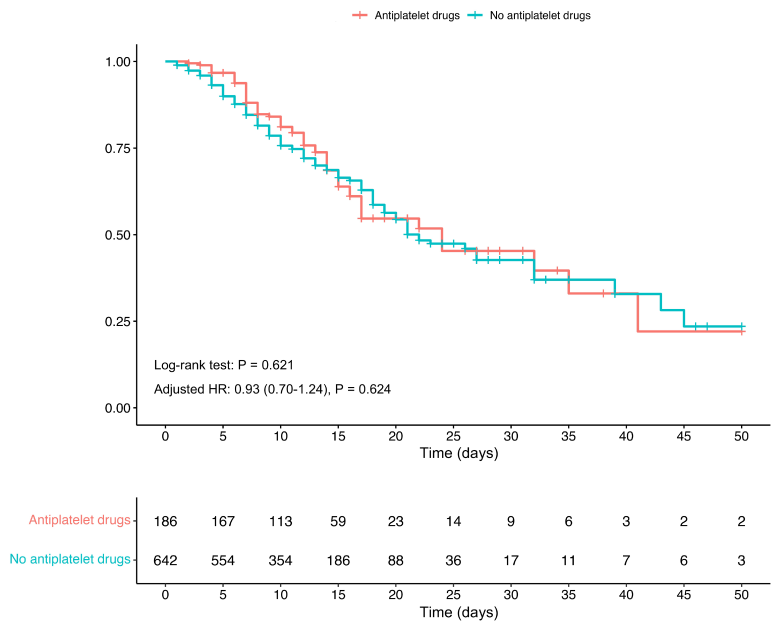 Supplementary Fig. S3. The Kaplan-Meier survival curve of in-hospital mortality for COVID-19 patients with/without antiplatelet drugs in myocardial injury group.Normal control (n = 30)COVID-19 patients with Omicron infectionCOVID-19 patients with Omicron infectionCOVID-19 patients with Omicron infectionNormal control (n = 30)Total COVID-19 patients (n = 34)Myocardial injury group (n = 12)No injury group (n = 22)Sex (%)Male20 (66.7)20 (58.8)5 (41.7)15 (68.2)Female10 (33.3)14 (41.2)7 (58.3)7 (31.2)Age-yearsMean±SEM44.70 ± 2.1446.91 ± 2.1748.08 ± 4.7346.27 ± 2.24Median (IQR)42 (33–57)49 (36–57)50 (33–59)49 (37–53)Range26–6027–8127–8131–64Hospitalization daysMean ± SEM-19.94 ± 2.1222.83 ± 3.9818.36 ± 2.46Median (IQR)-17 (13–24)18 (14–35)16 (12–22)Range-4–484–474–48Original comorbidities (%)Hypertension (%)4 (13.3)13 (38.2)6 (50.0)7 (31.8)CHD (%)1 (3.3)2 (5.9)1 (8.3)1 (4.5)CHF (%)0 (0)2 (5.9)1 (8.3)1 (4.5)T2D (%)3 (10.0)7 (20.6)2 (16.7)5 (22.7)CKD (%)1 (3.3)2 (5.9)1 (8.3)1 (4.5)Tumor (%)0 (0)3 (8.8)1 (8.3)2 (9.1)